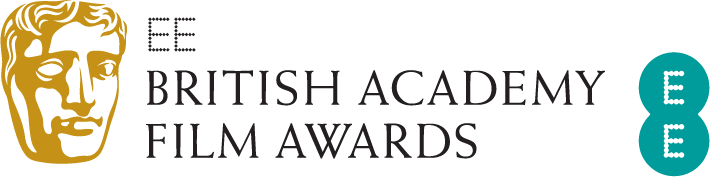 2019 NOMINATIONS AND WINNERS(presented in 2020)FELLOWSHIPKATHLEEN KENNEDYOUTSTANDING BRITISH CONTRIBUTION TO CINEMAANDY SERKISBEST FILM1917 Pippa Harris, Callum McDougall, Sam Mendes, Jayne-Ann TenggrenTHE IRISHMAN Robert De Niro, Jane Rosenthal, Martin Scorsese, Emma Tillinger Koskoff JOKER Bradley Cooper, Todd Phillips, Emma Tillinger KoskoffONCE UPON A TIME… IN HOLLYWOOD David Heyman, Shannon McIntosh, Quentin TarantinoPARASITE Bong Joon Ho, Kwak Sin AeOUTSTANDING BRITISH FILM1917 Sam Mendes, Pippa Harris, Callum McDougall, Jayne-Ann Tenggren, Krysty Wilson-CairnsBAIT Mark Jenkin, Kate Byers, Linn WaiteFOR SAMA Waad al-Kateab, Edward WattsROCKETMAN Dexter Fletcher, Adam Bohling, David Furnish, David Reid, Matthew Vaughn, Lee HallSORRY WE MISSED YOU Ken Loach, Rebecca O’Brien, Paul LavertyTHE TWO POPES Fernando Meirelles, Jonathan Eirich, Dan Lin, Tracey Seaward, Anthony McCartenOUTSTANDING DEBUT BY A BRITISH WRITER, DIRECTOR OR PRODUCER BAIT Mark Jenkin (Writer/Director), Kate Byers, Linn Waite (Producers) FOR SAMA Waad al-Kateab (Director/Producer), Edward Watts (Director)MAIDEN Alex Holmes (Director) ONLY YOU Harry Wootliff (Writer/Director)RETABLO Álvaro Delgado-Aparicio (Writer/Director)*FILM NOT IN THE ENGLISH LANGUAGETHE FAREWELL Lulu Wang, Daniele MeliaFOR SAMA Waad al-Kateab, Edward WattsPAIN AND GLORY Pedro Almodóvar, Agustín AlmodóvarPARASITE Bong Joon HoPORTRAIT OF A LADY ON FIRE Céline Sciamma, Bénédicte CouvreurDOCUMENTARYAMERICAN FACTORY Steven Bognar, Julia ReichertAPOLLO 11 Todd Douglas MillerDIEGO MARADONA Asif Kapadia, James Gay-Rees, Paul MartinFOR SAMA Waad al-Kateab, Edward WattsTHE GREAT HACK Karim Amer, Jehane Noujaim*also written by Héctor GálvezANIMATED FILMFROZEN 2 Chris Buck, Jennifer Lee, Peter Del Vecho KLAUS Sergio Pablos, Jinko GotohA SHAUN THE SHEEP MOVIE: FARMAGEDDON Will Becher, Richard Phelan, Paul KewleyTOY STORY 4 Josh Cooley, Mark NielsenDIRECTOR1917 Sam MendesTHE IRISHMAN Martin ScorseseJOKER Todd PhillipsONCE UPON A TIME… IN HOLLYWOOD Quentin TarantinoPARASITE Bong Joon HoORIGINAL SCREENPLAYBOOKSMART Susanna Fogel, Emily Halpern, Sarah Haskins, Katie SilbermanKNIVES OUT Rian JohnsonMARRIAGE STORY Noah BaumbachONCE UPON A TIME… IN HOLLYWOOD Quentin TarantinoPARASITE Han Jin Won, Bong Joon HoADAPTED SCREENPLAYTHE IRISHMAN Steven ZaillianJOJO RABBIT Taika WaititiJOKER Todd Phillips, Scott SilverLITTLE WOMEN Greta GerwigTHE TWO POPES Anthony McCartenLEADING ACTRESSJESSIE BUCKLEY Wild RoseSCARLETT JOHANSSON Marriage StorySAOIRSE RONAN Little WomenCHARLIZE THERON BombshellRENÉE ZELLWEGER JudyLEADING ACTORLEONARDO DICAPRIO Once Upon a Time… In HollywoodADAM DRIVER Marriage StoryTARON EGERTON RocketmanJOAQUIN PHOENIX JokerJONATHAN PRYCE The Two PopesSUPPORTING ACTRESSLAURA DERN Marriage StorySCARLETT JOHANSSON Jojo RabbitFLORENCE PUGH Little WomenMARGOT ROBBIE BombshellMARGOT ROBBIE Once Upon a Time… in HollywoodSUPPORTING ACTORTOM HANKS A Beautiful Day in the NeighborhoodANTHONY HOPKINS The Two PopesAL PACINO The IrishmanJOE PESCI The IrishmanBRAD PITT Once Upon a Time… in HollywoodORIGINAL SCORE 1917 Thomas NewmanJOJO RABBIT Michael GiacchinoJOKER Hildur GuðnadóttirLITTLE WOMEN Alexandre DesplatSTAR WARS: THE RISE OF SKYWALKER John WilliamsCASTINGJOKER Shayna MarkowitzMARRIAGE STORY Douglas Aibel, Francine Maisler ONCE UPON A TIME… IN HOLLYWOOD Victoria ThomasTHE PERSONAL HISTORY OF DAVID COPPERFIELD Sarah CroweTHE TWO POPES Javier Braier, Barbara Giordani, Nina Gold, Francesco Vedovati, Gabriel VillegasCINEMATOGRAPHY1917 Roger DeakinsTHE IRISHMAN Rodrigo PrietoJOKER Lawrence SherLE MANS ’66 Phedon PapamichaelTHE LIGHTHOUSE Jarin BlaschkeEDITINGTHE IRISHMAN Thelma SchoonmakerJOJO RABBIT Tom EaglesJOKER Jeff GrothLE MANS ’66 Andrew Buckland, Michael McCuskerONCE UPON A TIME… IN HOLLYWOOD Fred RaskinPRODUCTION DESIGN1917 Dennis Gassner, Lee SandalesTHE IRISHMAN Bob Shaw, Regina GravesJOJO RABBIT Ra Vincent, Nora SopkováJOKER Mark Friedberg, Kris MoranONCE UPON A TIME… IN HOLLYWOOD Barbara Ling, Nancy HaighCOSTUME DESIGNTHE IRISHMAN Christopher Peterson, Sandy Powell JOJO RABBIT Mayes C. RubeoJUDY Jany TemimeLITTLE WOMEN Jacqueline DurranONCE UPON A TIME… IN HOLLYWOOD Arianne PhillipsMAKE UP & HAIR1917 Naomi Donne, Tristan VersluisBOMBSHELL Vivian Baker, Kazu Hiro, Anne Morgan JOKER Kay Georgiou, Nicki Ledermann JUDY Jeremy WoodheadROCKETMAN Lizzie Yianni Georgiou, Barrie Gower, Tapio SalmiSOUND1917 Scott Millan, Oliver Tarney, Rachael Tate, Mark Taylor, Stuart Wilson JOKER Tod Maitland, Alan Robert Murray, Tom Ozanich, Dean ZupancicLE MANS ’66 David Giammarco, Paul Massey, Steven A. Morrow, Donald Sylvester ROCKETMAN Matthew Collinge, John Hayes, Mike Prestwood Smith, Danny SheehanSTAR WARS: THE RISE OF SKYWALKER David Acord, Andy Nelson, Christopher Scarabosio, Stuart Wilson, Matthew Wood SPECIAL VISUAL EFFECTS1917 Greg Butler, Guillaume Rocheron, Dominic TuohyAVENGERS: ENDGAME Matt Aitken, Dan Deleeuw, Russell Earl, Dan Sudick THE IRISHMAN Ivan Busquets, Leandro Estebecorena, Stephane Grabli, Pablo HelmanTHE LION KING Andrew R. Jones, Robert Legato, Elliot Newman, Adam Valdez STAR WARS: THE RISE OF SKYWALKER Roger Guyett, Paul Kavanagh, Neal Scanlan, Dominic TuohyBRITISH SHORT ANIMATION GRANDAD WAS A ROMANTIC Maryam MohajerIN HER BOOTS Kathrin SteinbacherTHE MAGIC BOAT Naaman Azhari, Lilia LaurelBRITISH SHORT FILM AZAAR Myriam Raja, Nathanael BaringGOLDFISH Hector Dockrill, Harri Kamalanathan, Benedict Turnbull, Laura DockrillKAMALI Sasha Rainbow, Rosalind CroadLEARNING TO SKATEBOARD IN A WARZONE (IF YOU’RE A GIRL) Carol Dysinger, Elena AndreichevaTHE TRAP Lena Headey, Anthony FitzgeraldEE RISING STAR AWARD (voted for by the public) AWKWAFINAKAITLYN DEVERKELVIN HARRISON JR.JACK LOWDENMICHEAL WARD